Оценить качество работы Могилевского обласного комитета природных ресурсов и охраны окружающей среды можно на портале рейтинговой оценки качества оказания услуг и административных процедур организациями Республики Беларусь (качество-услуг.бел)обращаем внимание, что без предварительной регистрации и авторизации на портале функция оценки недоступна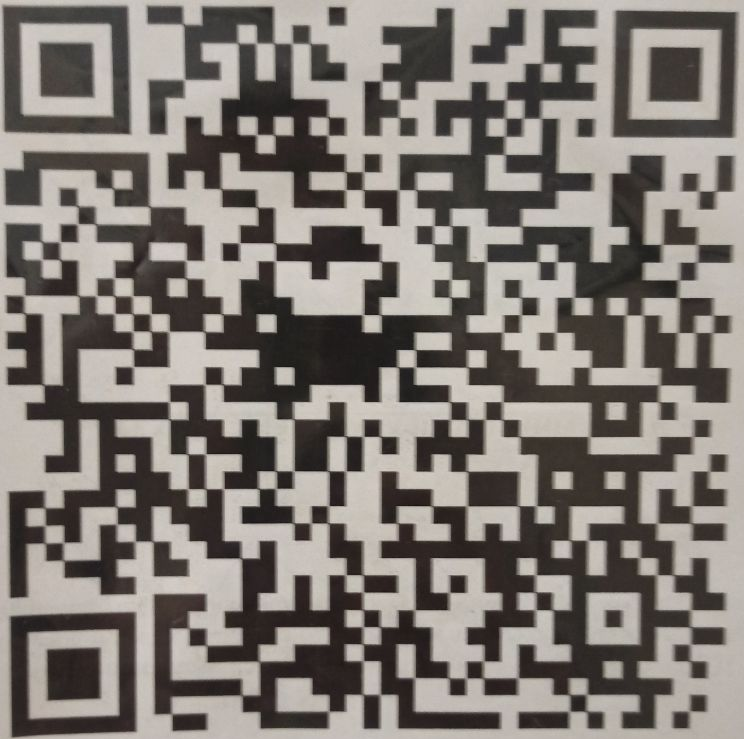 